IEEE P802.11
Wireless LANsThis document updates some of the relevant text for the Trigger frame format based on D0.5.1Instruct TGbf editor to Change the content of Table 9-29j defined in IEEE P802.11az/D7.0 as following NOTE: The text in black is copy-pasted and need no changeInstruct TGbf editor to replace the table 9-54a with following table Discussion: changed Sensing Sounding to SR2SI Sounding to align with the new SR2SR Sounding. Also, swap the Sensing Trigger frame variant definition between 2 and 3 to align with Ranging. Delete the word ‘Poll’ from the “Sensing Threshold based Report Poll’ as it is unnecessary.Instruct TGbf editor to replace the Sensing Threshold based Report Poll to Sensing Threshold based Report in clause 11.55.1.5.2 and its subclauses in addition to 9.3.1.22.14 and its subclausesInstruct TGbf editor to replace the Sensing Sounding Trigger frame to Sensing SR2SI Sounding Trigger frame in clause 9.3.1.22.14.2 and 11.55.1.5.2.4 Instruct TGbf editor to replace the Figure 9-98d with following Figure and add the text below to the paragraph in L31-32 P 76 of D5.1B0         B11 B12     B20 B21      B23 B24      B25 B26      B31 B32       B38      B39The SR2SI Rep subfield indicates the number of HE-LTF repetitions in the corresponding HE TB Ranging NDP from the non-AP STA indicated in the AID12/RSID12 subfield; the SR2SI Rep subfield is set to the number of HE-LTF repetitions minus 1. The value of the SR2SI Rep subfield is the same in all User Info fields in a single Sensing sounding Trigger frame. The SS Allocation/RA-RU Information and UL Target Receive Power subfields are identical to the corresponding subfields in the Basic Trigger frame; see 9.3.1.22 (Trigger frame format). Instruct TGbf editor to replace the text in L31-35 P 77 of D5.1 with followingThe Transmitter User Info field for the Sensing SR2SR Sounding Trigger frame follows the definition of theUser Info field for the Sensing Sounding Trigger frame except that the former contains the TX/RX subfield,which indicates the role of the addressed SR2SR sensing responder in the current SR2SR sounding phase.The TX/RX subfield in the Transmitter User Info filed is set to 0. except the following:TX/RX subfield which indicates the role of the addressed SR2SR sensing responder in the current SR2SR sounding phase. The TX/RX subfield in the Transmitter User Info filed is set to 0.the SR2SR Rep subfield indicates the number of HE-LTF repetitions in the corresponding SU Ranging NDP from the non-AP STA indicated in the AID12/USID12 subfield; the SR2SR Rep subfield is set to the number of HE-LTF repetitions minus 1.The SS Allocation/RA-RU Information subfield is identical to the same subfield in the Basic Trigger frame; see 9.3.1.22 (Trigger frame format) corresponding to HE Ranging NDP from the non-AP STA indicated in the AID12/USID12 subfieldAlso change the value 8 to 1 in Figure 9-98f as highlighted below 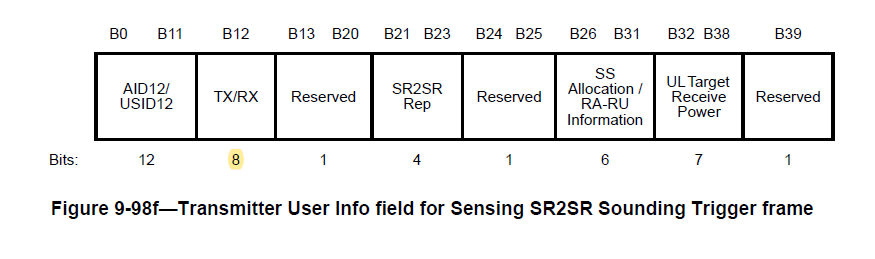 Trigger frame format updateTrigger frame format updateTrigger frame format updateDate:  2022-12-13Date:  2022-12-13Date:  2022-12-13Author(s):Author(s):Author(s):NameAffiliationEmailAli Raissinia Qualcommalirezar@qti.qualcomm.comUL Target Receive Power subfieldDescription0–90 The expected receive signal power, in units of dBm, is Targetpwr = –110 + Fval, where Fval is the subfield value 91–126 Reserved 127 The STA transmits the HE TB PPDU at the STA’s maximum transmit power for the assigned HE-MCS. If the Trigger frame is a Sounding, or Passive Sounding Ranging Trigger frame, in addition to Sensing SR2SI Sounding or Sensing SR2SR Sounding Trigger frame that does not assign an HE-MCS, then the STA’s transmit power is that used for HE-MCS 0. If the Trigger frame is a Secured Sounding Ranging Trigger frame that does not assign an HE-MCS, the assigned HE-MCS is assumed to be HE-MCS 6 in terms of setting the STA’s transmit power. NOTE—The expected receive signal power is then the STA's maximum transmit power for the assigned HE-MCS minus the path loss. Sensing Trigger Subtype field valueSensing Trigger frame variant0Sensing Poll1Sensing SR2SI Sounding2Sensing Threshold based Report3Sensing Report4Sensing SR2SR Sounding5-15ReservedAID12/USID12ReservedSR2SI RepReservedSS Allocation /RA-RU InformationUL TargetReceive PowerReserved